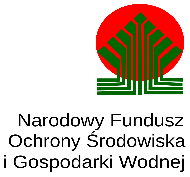 Załącznik nr 2 do zapytania ofertowego nr 1/2022UMOWA Nr …….Zawarta w ..................................., dnia .................................... pomiędzy:Parafia Rzymskokatolicka p.w. Trójcy Przenajświętszej w Rudceul. Ks. M. Badowskiego 1,  17-123 Rudka  NIP: 543-118-94-24REGON: 040094441Reprezentowanym przez:..................................................................................................................................zwanym w dalszej części umowy Zamawiającyma ..................................................................................................................................NIP ...........................................................................................................................REGON ....................................................................................................................NR KRS ....................................................................................................................Reprezentowanym przez:...................................................................................................................................zwanym w dalszej części umowy Wykonawcą§ 1Przedmiotem umowy jest dostawa wraz z montażem trzech instalacji fotowoltaicznej:- montaż instalacji fotowoltaicznej naziemnej o mocy 49,82 kWp w Kościele p.w. Trójcy Przenajświętszej w Rudce.- montaż instalacji fotowoltaicznej naziemnej o mocy 9,01 kWp w plebanii parafii p.w. Trójcy Przenajświętszej w Rudce.- montaż instalacji fotowoltaicznej naziemnej o mocy 39,895 kWp w kaplicy p.w. św. Józefa Robotnika w Korycinach.  Zamawiający oświadcza, że posiada prawo do dysponowania nieruchomością na cele budowlane.Zamawiający zleca, a Wykonawca przyjmuje do wykonania dostawę, montaż i uruchomienie instalacji fotowoltaicznych, zgodnie ze złożoną ofertą (załącznik nr 1 do umowy).Wykonawca w ramach realizacji umowy, zobowiązuje się do  przygotowania  i złożenia  poprawnego zgłoszenia mikroinstalacji fotowoltaicznej do właściwego Operatora Sieci Dystrybucyjnej, pod warunkiem przekazania przez Zamawiającego wszystkich niezbędnych do tego celu, zgodnych ze stanem faktycznym informacji. Wykonawca odpowiada wówczas za błędy w przygotowanym zgłoszeniu oraz zobowiązuje się do niezwłocznego ich skorygowania w razie wystąpienia takowego zdarzenia. Wykonawca zobowiązuje się do wykonania przedmiotu zgodnie z zapytaniem ofertowym nr 1 /2022 i opracowanym przez Wykonawcę lub na zlecenie Wykonawcy projektem wykonawczym. Projekt wykonawczy musi być zaakceptowany przez Zamawiającego. § 2Wykonawca jest odpowiedzialny za szkody wyrządzone osobom trzecim na terenie budowy w stopniu całkowicie zwalniającym od tej odpowiedzialności Zamawiającego.Wykonawca oświadcza, że dysponuje osobą posiadającą ważny certyfikat potwierdzający kwalifikacje do instalowania odnawialnych źródeł energii ( art. 136 i art. 145 ustawy o odnawialnych źródłach energii) lub ważne świadectwo kwalifikacyjne uprawniające do zajmowania się eksploatacją urządzeń, instalacji i sieci lub uprawnienia budowlane w specjalności instalacyjnej w zakresie sieci, instalacji i urządzeń elektrycznych i elektroenergetycznych, przepisami Prawa Budowlanego oraz, że zrealizuje przedmiot zamówienia zgodnie z przepisami obowiązującego prawa i obowiązującymi normami, wiedzą techniczną oraz przy zachowaniu należytej staranności.Wykonawca będzie realizował wszelkie czynności zgodnie z ustalonym harmonogramem realizacji, w sposób gwarantujący prawidłową i terminową realizację projektu. Wykonawca zobowiązuje się do przekazywania Zamawiającemu wszelkich pism, dokumentów, analiz, raportów, sprawozdań, opinii oraz uwag dotyczących realizowanego projektu. Wykonawca jest zobowiązany do posiadania przez cały okres realizacji zamówienia opłaconego, aktualnego ubezpieczenia od odpowiedzialności cywilnej w zakresie prowadzonej działalności gospodarczej o sumie gwarancyjnej w wysokości co najmniej 500 000,00 zł.§ 3W celu zapewnienia właściwej realizacji procesu zarządzania Projektem, sprawnego przekazywania dokumentacji oraz współpracy ze strony Wykonawcy i Zamawiającego, Strony wyznaczają swoich przedstawicieli:Koordynatora ze strony Wykonawcy - imię nazwisko........................................., tel........................................, adres e-mail.....................................................,Koordynatorów ze strony Zamawiającego:........................................................, tel.: …………………….._, e-mail: …………………………………………Zamawiający zobowiązany jest do ścisłej współpracy z Wykonawcą.W zależności od potrzeb, Zamawiający umożliwi Wykonawcy, po wcześniejszym uzgodnieniu stron, dostęp do informacji, dokumentów oraz innych materiałów, które będą niezbędne przy realizacji niniejszej umowy.§ 4Strony niniejszej umowy ustalają następujące termin wykonania robót1) rozpoczęcie – od dnia podpisania niniejszej umowy,2) zakończenie – ……………….(zgodnie ze złożoną ofertą) od dnia zawarcia umowy potwierdzone podpisanym przez obie strony protokołem odbioru.Za datę wykonania przedmiotu umowy uważa się datę dokonania odbioru końcowego przedmiotu umowy przez Zamawiającego, potwierdzonego protokołem odbioru końcowego bez zastrzeżeń.§ 5 Jeżeli w toku czynności odbioru zostaną stwierdzone wady Zamawiającemu przysługująnastępujące uprawnienia:1)  jeżeli wady nadają się do usunięcia – może odmówić odbioru do czasu usunięcia wad, przy czym Wykonawca nie może odmówić ich usunięcia bez względu na wysokość związanych z tym kosztów;2) w przypadku bezskutecznego upływu terminu na usunięcie wad zamawiającemu przysługuje prawo usunięcia wad lub zlecenia ich usunięcia osobie trzeciej na koszt i ryzyko Wykonawcy. Zamawiający ma prawo do wstrzymania płatności i potrącenia rzeczywistego kosztu usunięcia wad z przysługującego Wykonawcy wynagrodzenia z prawem do naliczenia kar umownych.§ 6Za wykonanie przedmiotu umowy Wykonawca otrzyma od Zamawiającego wynagrodzenie w wysokości …................ złotych brutto (słownie: …...........), w tym podatek VAT .............. zł (słownie: ….......................................................................................).Podstawą zapłaty za wykonanie przedmiotu umowy są faktury VAT, wystawione Zamawiającemu.Wynagrodzenie, o którym mowa ust. 1, będzie wypłacane w formie zaliczki w kwocie…..…………. brutto oraz płatności końcowej w kwocie………………… brutto  po podpisaniu protokołu końcowego odbioru, w którym nie stwierdzono wad w przedmiocie umowy.Zapłata wynagrodzenia nastąpi przelewem na rachunek bankowy Wykonawcy wskazany na fakturze VAT.Termin zapłaty określa się na 7 dni od daty otrzymania przez Zamawiającego prawidłowo wystawionej faktury VAT. Wartość umowy może ulec zmianie w trakcie trwania umowy w związku ze zmianą stawki podatku VAT wywołaną zmianą przepisów prawa.W przypadku zmiany stawki podatku VAT, o której mowa w ust. 5 do podanej ceny netto zostanie doliczony podatek VAT według stawki obowiązującej w chwili powstania obowiązku podatkowego. Zmiana stawki podatku VAT wywołana zmianą przepisów prawa nie wymaga sporządzenia aneksu do umowy. W tym przypadku Wykonawca zobowiązany jest poinformować Zamawiającego na piśmie o wprowadzonej zmianie, podając podstawę prawną oraz obowiązującą stawkę podatku VAT.§ 7Gwarancje udzielane przez WykonawcęWykonawca udziela Zamawiającemu gwarancji jakości na wykonany przedmiot umowy przez okres ……….. lat, zgodnie ze złożoną ofertą i dołączonymi do oferty warunkami gwarancji.Okres gwarancji rozpoczyna swój bieg od daty końcowego odbioru przedmiotu umowy.W przypadku ujawnienia wad Zamawiający poinformuje o powyższym Wykonawcę mailem:  ………………………….i telefonicznie na numer…………………………..Z tytułu gwarancji usunięcia wad i usterek Wykonawca, zgodnie ze złożoną ofertą,  zobowiązuje się do przyjazdu na miejsce instalacji i przystąpienia do usunięcia wad w czasie ………………. godzin od chwili zgłoszenia, wysłanego mailem na adres: …………………………………….. i telefonicznie na numer………………………….... Czas do przyjazdu na miejsce montażu będzie liczony od chwili wpłynięcia listu elektronicznego na serwer Wykonawcy.§ 8Z tytułu niewykonania lub nienależytego wykonania umowy przez Wykonawcę, Zamawiający ma prawo naliczyć Wykonawcy następujące kary umowne: w przypadku odstąpienia od umowy przez Zamawiającego z powodu okoliczności za które odpowiedzialność ponosi Wykonawca, będzie on zobowiązany do zapłaty kary umownej Zamawiającemu w wysokości 10% wartości wynagrodzenia brutto, określonego w § 6 ust. 1 niniejszej umowy, w przypadku zwłoki w usunięciu wad stwierdzonych przy odbiorze Wykonawca zobowiązuje się do zapłaty kary umownej w wysokości 0,2% wartości wynagrodzenia brutto określonego w § 6 ust. 1 niniejszej umowy za każdy dzień zwłoki(liczone jako 24h), Postanowienia ust. 1 pkt. 1), 2) nie wykluczają prawa Zamawiającego do żądania od Wykonawcy, na zasadach ogólnych odszkodowania przenoszącego wysokość kary umownej, w każdym przypadku nie wykonania, bądź nienależytego wykonania zobowiązań umownych.Zamawiający zapłaci Wykonawcy karę umowną:za odstąpienie od umowy przez którąkolwiek ze Stron, z przyczyn zależnych od Zamawiającego, w wysokości 10% wartości umowy brutto.§ 9Strony dopuszczają możliwość wprowadzenia następujących istotnych zmian do umowy:Zmiany terminu realizacji umowy, w przypadku: okoliczności niemożliwych do przewidzenia w momencie zawierania umowy (w szczególności konieczności wykonania dodatkowych robót niemożliwych do przewidzenia na podstawie dokumentacji projektowej na etapie składania oferty, których wykonanie warunkuje prawidłowe wykonanie przedmiotu umowy), w tym jeżeli nastąpi wstrzymanie wykonywania robót przez właściwy organ administracji publicznej z przyczyn niezależnych od Wykonawcy,okoliczności, za które odpowiedzialność ponosi wyłącznie Zamawiający, w szczególności w związku z koniecznością dokonania zmian dokumentacji projektowej, jak również będącej wynikiem zmiany przepisów prawa, obowiązujących norm w zakresie, w jakim okoliczności mają wpływ na dotrzymanie terminu zakończenia robót, w tym również w związku ze zleceniem robót zamiennych lub dodatkowych, jeżeli terminy ich zlecenia, rodzaj lub zakres, uniemożliwiają dotrzymanie pierwotnego terminu umownego,wystąpienia wyjątkowo niekorzystnych, ponadprzeciętnych i ponadnormatywnych (odbiegających od typowych) warunków atmosferycznych (niemożliwych do przewidzenia na datę zawierania umowy) uniemożliwiających prawidłowe wykonanie robót, w szczególności z powodu technologii realizacji prac określonej umową, normami lub innymi przepisami, jeżeli konieczność wykonania prac w tym okresie nie jest następstwem okoliczności, za które Wykonawca ponosi odpowiedzialność, wystąpienia siły wyższej uniemożliwiającej wykonanie przedmiotu umowy zgodnie z jej postanowieniami.Za siłę wyższą Strony rozumieją w szczególności: wojny, stany wojenne, katastrofy naturalne, akty władzy o charakterze powszechnym, embarga, covid-19.Zmiany  materiałów  lub  urządzeń  wskazanych  w  kosztorysie  ofertowym  w  przypadku niedostępności  ich  na  rynku  z  przyczyn  niezależnych  od  Wykonawcy,  np.  wstrzymania  produkcji, zaprzestania produkcji.  Zmian  nazwy,  siedziby  stron  umowy,  numerów  kont  bankowych  oraz  innych  danych identyfikacyjnych. Zmiany ustalonego w niniejszej umowie wynagrodzenia Wykonawcy, w sytuacji ustawowej zmiany  stawki  podatku  VAT,  o  kwotę  wynikającą  ze  zmienionych  stawek  podatku  VAT, obowiązujących w dacie powstania obowiązku podatkowego w czasie trwania umowy. Okoliczności,  o  których  mowa  w  ust.  1,  muszą  być  udokumentowane  stosownymi protokołami podpisanymi przez wykonawcę i zamawiającego.  W przedstawionych w ust. 1 przypadkach wystąpienia opóźnień, strony ustalą nowe terminy, z tym, że maksymalny okres przesunięcia terminu zakończenia realizacji przedmiotu umowy równy będzie okresowi koniecznej przerwy lub przestoju.  Zmiany  przewidziane  w  umowie  mogą  być  inicjowane  przez  Zamawiającego  oraz  przez Wykonawcę,  z  tym  zastrzeżeniem,  że  żaden  z  powyższych  zapisów  nie  obliguje  Zamawiającego  do wprowadzenia jakiejkolwiek zmiany, a jedynie wprowadza taką możliwość.  Strona  wnioskująca  o  zmianę  Umowy  przedkłada  drugiej  stronie  propozycję  zmian  wraz  z pisemnym uzasadnieniem konieczności ich wprowadzenia.  Zmiana umowy wymaga formy pisemnej pod rygorem nieważności.§ 11Przedmiot umowy Wykonawca może wykonać przy udziale podwykonawców.Wykonawca odpowiada za działania i zaniechania podwykonawców jak za działania własne.Wykonawca, zamierzający zawrzeć umowę o podwykonawstwo, jest obowiązany do przedłożenia Zamawiającemu projektu umowy. W razie wykonywania przedmiotu umowy przy udziale podwykonawców wypłata wynagrodzenia Wykonawcy jest uzależniona, oprócz przyjęcia wykonanych robót protokołem końcowym bez zastrzeżeń, od przedłożenia Zamawiającemu oświadczeń podwykonawców o zapłacie przez Wykonawcę należnego im wynagrodzenia za zrealizowane roboty.§ 12Strony zobowiązują się do pisemnego informowania o zmianach adresów swych siedzib oraz danych kontaktowych. W przypadku naruszenia powyższego obowiązku wszelkie przesyłki wysłane na dotychczasowy adres uznaje się za doręczone.W sprawach nieuregulowanych niniejszą umową mają zastosowanie przepisy ustawy z dnia 23 kwietnia 1964 r. - Kodeks cywilny (Dz. U. z 2017 r. poz. 459).Wszelkie spory powstałe w związku z wykonywaniem niniejszej umowy Strony zobowiązują się rozwiązywać polubownie. W przypadku kiedy okaże się to niemożliwe, spory te zostaną poddane przez Strony rozstrzygnięciu przez Sąd właściwy dla Zamawiającego. Wszelkie zmiany niniejszej umowy wymagają formy pisemnej pod rygorem nieważności.Niniejsza umowa została sporządzona w dwóch jednobrzmiących egzemplarzach, po jednym dla każdej strony.________________________                                                      ___________________________Zamawiający			                        			WykonawcaZałączniki:1. Formularz oferty wraz z warunkami udzielanych gwarancji,